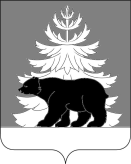 РОССИЙСКАЯ ФЕДЕРАЦИЯИРКУТСКАЯ ОБЛАСТЬАдминистрацияЗиминского районного муниципального образованияП О С Т А Н О В Л Е Н И Е                       от 18.04.2023 г.             г. Зима                           №  140О внесении изменений в состав штаба Зиминского районного муниципального образования по координации помощи семьям мобилизованных и военнослужащих, участвующих в специальной военной операции на территориях Донецкой Народной Республики, Луганской Народной Республики и УкраиныВ целях координации деятельности и обеспечения эффективного взаимодействия между органами местного самоуправления, главами муниципальных образований Зиминского района, общественными организациями и учреждениями по оказанию помощи семьям мобилизованных и военнослужащих, участвующих в специальной военной операции в соответствии с распоряжением Губернатора Иркутской области от 03.10.2022 г. № 289-р «О создании штаба Иркутской области по координации помощи семьям мобилизованных и военнослужащих, участвующих в специальной военной операции на территориях Донецкой Народной Республики, Луганской Народной Республики и Украины», руководствуясь статьями 22, 46 Устава Зиминского районного муниципального образования, администрация Зиминского районного муниципального образования,ПОСТАНОВЛЯЕТ:1.  Внести в состав штаба Зиминского районного муниципального образования по координации помощи семьям мобилизованных и военнослужащих, участвующих в специальной военной операции на территориях Донецкой Народной Республики, Луганской Народной Республики и Украины, утвержденный постановлением администрации Зиминского районного муниципального образования от 03.10.2022 г. № 694 (далее - штаб), следующие изменения:1.1. вывести из состава штаба:Ларионову Марину Анатольевну;1.2. ввести в состав штаба:Гиль Татьяну Анатольевну, директора ОГКУ «Управление социальной защиты населения по г. Зиме и Зиминскому району» (по согласованию).2. Настоящее постановление разместить на официальном сайте администрации Зиминского районного муниципального образования www.rzima.ru в информационно-телекоммуникационной сети «Интернет».3. Контроль исполнения настоящего постановления оставляю за собой.Мэр Зиминского районногомуниципального образования                                                                     Н.В. Никитина               